SIXIÈME RÉUNION DES MINISTRES ET HAUTS FONCTIONNAIRES 	OEA/Ser.K/VIII.6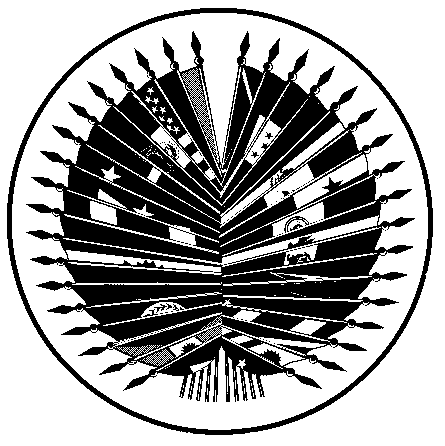 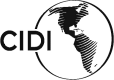 CHARGÉS DE LA SCIENCE ET DE LA TECHNOLOGIE	CIDI/REMCYT-VI/doc. 5/21Du 7 au 8 décembre 2021	3 décembre 2021Washington, D.C. (États-Unis d'Amérique)	Original: anglaisVIRTUEL		RAPPORT D'ACTIVITÉ  EN MATIÈRE DE SCIENCE ET TECHNOLOGIE(Élaboré par la Section de la compétitivité, de l'innovation et de la technologie du Département du développement économique)RAPPORT D'ACTIVITÉ EN MATIÈRE DE SCIENCE ET TECHNOLOGIE(Élaboré par la Section de la compétitivité, de l'innovation et de la technologie duDépartement du développement économique)INTRODUCTION	Le présent rapport du Secrétariat général porte sur les activités entreprises depuis la Cinquième Réunion des ministres et hauts fonctionnaires chargés de la science et de la technologie qui s'est tenue à Medellín, en Colombie, les 2 et 3 novembre 2017, conformément au Plan de travail 2018-2020 de la Commission interaméricaine de la science et de la technologie (COMCYT) pour la mise en œuvre des mandats ministériels convenus par les membres du bureau de la COMCYT lors de sa réunion de planification tenue les 21 et 22 mai 2018 et présenté au Conseil interaméricain pour le développement intégré (CIDI), par l'intermédiaire de sa Commission sur les politiques de partenariat pour le développement, le 8 novembre 2018, afin de recevoir les réactions de tous les États membres ainsi que de favoriser la coordination entre les différents processus ministériels. Le rapport comprend également une section sur les dialogues de la COMCYT entrepris pour aider les États membres dans leur réponse à la pandémie de COVID-19 par l'utilisation de la science, de la technologie et de l'innovation.CONTEXTELors de la Cinquième Réunion des ministres et hauts fonctionnaires chargés de la science et de la technologie, les autorités ont adopté la Déclaration de Medellín : « La science, la technologie et l’innovation en tant que piliers de la transformation dans les Amériques », dans lequel sont réaffirmées la structure, la composition et la méthodologie des quatre (4) groupes de travail de la COMCYT (Groupe de travail 1 sur l'innovation, Groupe de travail 2 sur l'éducation en ingénierie, Groupe de travail 3 sur l'infrastructure nationale de la qualité, et Groupe de travail 4 sur le développement technologique). La déclaration a également élargi la portée de leurs actions en incluant les thèmes transversaux suivants :Les technologies transformatrices : Intégrer l'échange, entre les États membres, de bonnes pratiques sur la valeur et l'impact des technologies transformatrices, afin de répondre aux principaux défis et impératifs de la région ;L'intégration des femmes et des filles, et d'autres populations en situation de vulnérabilité, dans les domaines de la science, de la technologie et de l'innovation : Améliorer leurs possibilités d'apprentissage, accroître leur engagement dans la vie civique et politique, encourager leur insertion dans le marché du travail, et favoriser leur participation aux processus de transformation sociale induits par les progrès scientifiques et technologiques ;La collaboration multisectorielle entre les gouvernements, le secteur privé, les établissements d'enseignement supérieur, la société civile et d'autres acteurs sociaux, afin d’élaborer des politiques et des programmes de coopération régionale efficaces et à fort impact.Un autre résultat important de la réunion des ministres a été l'élection du bureau de la COMCYT et des coordinateurs des quatre (4) groupes de travail : BUREAU DE LA COMCYT :Président : COLOMBIE, Ministère de la science, de la technologie et de l'innovation (MINCIENCIAS)Premier Vice-président : JAMAÏQUE, Ministère de la science, de l'énergie et de la technologie (MSET)Deuxième Vice-président : PÉROU, Conseil national de la science, de la technologie et de l'innovation technologique (CONCYTEC)Groupe de travail 1 sur l'innovation : Président : MEXIQUE, Conseil national de la science et de la technologie (CONACYT)Vice-président : COSTA RICA, Ministère de la science, de la technologie et des télécommunications (MICITT)Groupe de travail 2 sur la formation et l'éducation des ressources humaines en ingénierie : Président : ARGENTINE, Ministère de la science, de la technologie et de l'innovation productive (MINCYT)Vice-président : NICARAGUA, Conseil de la science et de la technologie du Nicaragua (CONICYT)Groupe de travail 3 sur l'infrastructure nationale de la qualité : Président : CANADA, Conseil national de recherches du Canada (CNRC)Premier Vice-président : ÉTATS-UNIS, National Institute of Standards and Technology (NIST)Deuxième Vice-président : PARAGUAY, Conseil national de la science et de la technologie (CONACYT) Groupe de travail 4 sur le développement technologique : Président : GUATEMALA, Secrétariat national de la science et de la technologie (SENACYT)Vice-président : CHILI, Société de développement de la production (CORFO)À la suite de la réunion des ministres, une réunion de planification du bureau de la COMCYT s'est tenue au siège du Secrétariat de l'OEA à Washington, D.C., les 21 et 22 mai 2018, au cours de laquelle le bureau a convenu d’un Plan de travail de la COMCYT 2018-2020 et d’une feuille de route pour les trois prochaines années, comprenant des activités spécifiques, les dates, les lieux, les sources de financement ainsi que des indicateurs destinés à mesurer les progrès accomplis et les résultats obtenus, afin de s’acquitter des mandats établis dans la Déclaration de Medellín. Le plan de travail de la COMCYT a été présenté au CIDI, par l'intermédiaire de sa Commission sur les politiques de partenariat pour le développement, le 8 novembre 2018, afin de recevoir les commentaires de tous les États membres ainsi que de favoriser la coordination entre les différents processus ministériels.En ce qui concerne les réunions des autorités de haut niveau, le plan de travail a prévu la tenue d'une réunion de la COMCYT au second semestre de 2019, d’une réunion préparatoire pour la réunion des ministres, et de la Sixième Réunion des ministres et hauts fonctionnaires chargés de la science et de la technologie dans les Amériques, prévue à l’origine en 2020 en Jamaïque et reportée à 2021 en raison de la pandémie de COVID-19. En ce qui concerne les groupes de travail, le plan de travail a prévu : Que le Groupe de travail 1 continue de soutenir l'échange de données d’expériences concernant les technologies transformatrices et l'industrie 4.0 dans les Amériques ;Que le Groupe de travail 2 continue à promouvoir une éducation et une formation intégrales en ingénierie pour les étudiants du premier cycle et des cycles supérieurs, ainsi qu’une reconnaissance mutuelle entre les établissements d'enseignement en matière d'ingénierie afin de faciliter les échanges, les bourses et les stages ;Que le Groupe de travail 3 continue à sensibiliser des acteurs nouveaux et divers à la question de l'infrastructure nationale de la qualité (INQ), y compris les possibilités d'activités futures avec le Réseau interaméricain de compétitivité (RIAC) ;Que le Groupe de travail 4 poursuive la mise en œuvre de l’atelier « HUB » de commercialisation et de transfert de technologies afin d'aider les professionnels, les entrepreneurs et les universitaires à faire passer leurs solutions, produits et services du stade de l’idée à celui de marché.Le plan a également intégré deux activités transversales revêtant un grand intérêt pour la COMCYT, à savoir : La création d'un groupe virtuel d'experts en prospective technologique, afin de mettre en commun les capacités existantes et les bonnes pratiques en matière de technologies transformatrices entre les gouvernements, le secteur privé et les universités intéressés par une collaboration dans ce domaine. L'échange de bonnes pratiques en matière d'équité et de parité hommes-femmes dans le domaine de la sciences, de la technologie et de l'ingénierie (STEM), afin d'identifier des mécanismes permettant d'encourager la participation des femmes à la recherche scientifique, de promouvoir leur insertion sur le marché du travail et de leur permettre d'accéder à des postes de direction et de décision dans les domaines scientifiques et technologiques. MISE EN ŒUVRE DE LA DÉCLARATION DES MINISTRESUne description des principales réunions, programmes et activités préparés et/ou en cours de mise en œuvre dans le cadre de la Déclaration de Medellin et du Plan de travail 2018-2021 de la COMCYT figure ci-après.Réunions des autorités de haut niveauNeuvième réunion de la COMCYTLa Neuvième Réunion ordinaire de la COMYT s'est tenue au siège de l'OEA, à Washington D.C., les 11 et 12 décembre 2019. La réunion a été présidée par M. Errol Morrison, Directeur général de la Commission sur la science et la technologie (NCST) de la Jamaïque, en tant que Premier Vice-président de la COMCYT. Soixante-neuf (69) participants ont assisté à la réunion, y compris des autorités venues des capitales, des représentants des missions permanentes de 21 États membres de l'OEA, ainsi que des partenaires stratégiques de la COMCYT issus des secteurs privé et universitaire. La réunion a permis d’accomplir ce qui suit : a) évaluer les avancées obtenues dans la mise en œuvre des accords ministériels ; b) partager les bonnes pratiques et les tendances régionales en matière de science et de technologie ; et, c) convenir du thème principal et des sous-thèmes de la Sixième Réunion des ministres et hauts fonctionnaires chargés de la science et de la technologie.Deuxième réunion de planification du bureau de la COMCYTCompte tenu du report de la Sixième Réunion des ministres et hauts fonctionnaires chargés de la science et de la technologie en raison de la pandémie de COVID-19, une deuxième réunion de planification du bureau de la COMCYT s'est tenue (virtuellement) le 15 juillet 2020, afin d'examiner la prorogation du plan de travail de la COMCYT jusqu'à la fin de 2021. Cette réunion a également été essentielle pour examiner le travail en cours ainsi que le rôle de la COMCYT dans l'atténuation des effets de la pandémie de COVID-19 dans la région. Le bureau a proposé des activités supplémentaires au plan de travail, dans le cadre de la COMCYT, en ce qui concerne particulièrement l'application de la science, de la technologie et de l'innovation dans le cadre de la réponse à la pandémie de COVID-19.Réunion préparatoire de la Sixième Réunion des ministres et hauts fonctionnaires chargés de la science et de la technologieLa réunion préparatoire de la Sixième Réunion des ministres et hauts fonctionnaires chargés de la science et de la technologie (REMCYT-VI) s'est tenue (virtuellement) le 22 novembre 2021. Les États membres ont négocié et approuvé le projet de Déclaration de la Jamaïque, « Mobiliser la puissance de la science et des technologies transformatrices pour faire avancer nos communautés », qui sera adopté à la REMCYT-VI. La réunion préparatoire a été présidée par Mme Wahkeen Murray, Directrice générale technique du ministère jamaïcain de la science, de l'énergie et de la technologie et a enregistré la participation de 19 délégations. Sixième Réunion des ministres et hauts fonctionnaires chargés de la science et de la technologie Le 27 avril 2021, le Conseil interaméricain pour le développement intégré (CIDI) a approuvé la résolution convoquant la Sixième Réunion des ministres et hauts fonctionnaires chargés de la science et de la technologie (REMCYT-VI), prévue pour le 7 décembre 2021. Le Gouvernement de la Jamaïque, par l'intermédiaire de sa Mission permanente près l'OEA, a présenté au CIDI, le 26 octobre 2021, un projet de résolution visant à modifier la date de la REMCYT-VI, qui se tiendra en format virtuel les 7 et 8 décembre 2021, sur le thème « Mobiliser la puissance de la science et des technologies transformatrices pour faire avancer nos communautés ».L'objectif de la REMCYT-VI sera de permettre aux ministres et hauts fonctionnaires de faire progresser un programme d’action en matière de coopération continentale dans les domaines de la science et de la technologie, dans le cadre du projet de Déclaration de la Jamaïque, et d'engager une discussion sur des projets régionaux concrets et à fort impact, afin de soutenir le relèvement face à la pandémie de COVID-19 dans les États membres en s’appuyant sur les technologies transformatrices. Dialogues des ministres sur le thème « La science, la technologie et l'innovation pour atténuer les effets de la COVID-19 : Bonnes pratiques des États membres et des partenaires de la COMCYT »Dans le but de soutenir les États membres de l'OEA pendant la passe difficile causée par la pandémie de COVID-19, le secrétariat technique de la COMCYT a organisé deux dialogues virtuels de haut niveau sur le thème « La Science, la technologie et l’innovation pour atténuer les effets de la COVID-19 : Bonnes pratiques des États membres et des partenaires de la COMCYT », au cours desquels les ministres et hauts fonctionnaires chargés de la science, de la technologie et de l'innovation du Brésil, du Chili, de la Colombie, du Costa Rica, de la Jamaïque, du Mexique et du Pérou ont partagé plus de 15 bonnes pratiques et stratégies nationales en matière de science, de technologie et d'innovation (STI) visant à faire face aux incidences sociales et économiques de la COVID-19. Ces dialogues ont eu lieu respectivement le 29 avril 2020 et le 22 mai 2020 et ont attiré plus de 750 participants de 26 pays, y compris des autorités et fonctionnaires de haut rang, des partenaires stratégiques de la COMCYT, et des membres des missions permanentes près l'OEA. Réunions thématiques de la COMCYT Forte du succès des dialogues de 2020, la COMCYT a tenu six réunions thématiques supplémentaires (en mode virtuel), entre avril et juin 2021, sur des thèmes revêtant un intérêt particulier pour les États membres.Au total, plus de 50 bonnes pratiques et données d’expériences ont été partagées avec plus de 500 participants connectés depuis 24 pays. Les questions abordées ont été les suivantes : a)	 L’innovation et l’entrepreneuriat dans les Amériques (22 avril 2021)b) 	Les politiques en matière d'intelligence artificielle dans les Amériques (29 avril 2021)c) 	L’innovation inclusive et les femmes dans le domaine de la science, de la technologie, de l'ingénierie et des mathématiques (STEM) (6 mai 2021)d) 	L’ingénierie à impact (20 mai 2021)e) 	L'infrastructure nationale de la qualité en tant que pilier du développement durable (27 mai 2021)f) 	La bioéconomie : Partage des bonnes pratiques et des priorités (3 juin 2021)Groupes de travail de la COMCYTDepuis 2018, les quatre (4) groupes de travail ont organisé plus de 45 vidéoconférences, webinaires, tables rondes et sessions de formation, contribuant ainsi à l'échange de données d'expériences entre les membres de la COMCYT et ses partenaires stratégiques, ainsi que les professionnels de la région.Groupe de travail 1 sur l'innovationDans le cadre du Groupe de travail 1, les membres de la COMCYT et les partenaires stratégiques ont échangé de bonnes pratiques en matière d'innovation et de R&D dans divers secteurs, y compris les transports, l'énergie, l'agriculture et la santé. Au nombre des principaux sujets de discussion ont figuré l'utilisation et les applications de la fabrication avancée, l'impression 3D, la robotique, les mégadonnées, l'intelligence artificielle (IA), l'apprentissage automatique et la chaîne de bloc, entre autres. Des sessions spéciales sur le financement de l'innovation ont également été tenues dans le cadre de la Semaine de l'innovation organisée par le Pérou, le 21 juin 2021, ainsi que dans le cadre du Conseil interaméricain pour le développement intégré (CIDI), le 30 novembre 2021.Groupe de travail 2 sur l'infrastructure nationale de la qualité : Dans le cadre des activités du Groupe de travail 2 sur l'enseignement de l'ingénierie, le secrétariat technique de la COMCYT a activement participé à quatre forums régionaux de dialogue sur l'enseignement de l'ingénierie et a présenté des exposés dans le cadre de ces forums, qui sont les suivants : a) la Conférence annuelle du Consortium latino-américain et caraïbe des institutions d'ingénierie (LACCEI) et le Sommet de l’ingénierie pour les Amériques, tenus à Lima (Pérou) en juin 2018, à Montego Bay (Jamaïque) en juillet 2019, à Buenos Aires (Argentine)  en mode virtuel en juillet 2020, et en juillet 2021 ; b) l'Assemblée générale de l’Union panaméricaine des sociétés d'ingénieurs (UPADI), qui s'est tenue à Carthagène (Colombie), en octobre 2018, et à Santa Cruz (Bolivie), en 2019 ; c) le Forum mondial de l’éducation en ingénierie (WEEF) qui s'est tenu à Albuquerque au Nouveau-Mexique, en novembre 2018, et en format virtuel en 2020 et 2021 ; d) la Réunion internationale sur l’éducation  en ingénierie organisée par l’Association colombienne des facultés d’ingénierie (ACOFI), qui s'est tenue à Carthagène (Colombie), en septembre 2019 et septembre 2021. Ces réunions annuelles ont permis d'échanger de bonnes pratiques et ont offert des possibilités de réseautage et de formation dans le domaine de l’éducation en ingénierie à plus de 9000 professionnels et étudiants en ingénierie dans les Amériques. Groupe de travail 3 sur l'infrastructure nationale de la qualité Dans le cadre du Groupe de travail 3, le secrétariat technique de la COMCYT a participé à l'assemblée générale du Système interaméricain de métrologie (SIM), qui s'est tenue le 28 septembre 2018, au National Institute of Standards and Technology (NIST), à Gaithersburg dans l’État du Maryland, ainsi que virtuellement les 20 novembre 2020 et 12 novembre 2021. Le secrétariat technique a présenté un rapport sur l'état d’avancement des activités menées dans le domaine de l'infrastructure nationale de la qualité, y compris la représentation du SIM par le Centre national de métrologie du Panama (CENAMEP) au Neuvième Échange pour la compétitivité des Amériques (ACE) du Réseau interaméricain de compétitivité (RIAC), ainsi que l'échange de bonnes pratiques en matière d’infrastructure nationale de la qualité (INQ) dans le cadre des dialogues de la COMCYT, qui a mis en évidence le travail de nos partenaires en Uruguay, en Jamaïque et à Sainte-Lucie.En outre, dans le cadre du Groupe de travail 3, une prorogation de l'accord conclu entre l'OEA et le Gouvernement allemand par l'intermédiaire de son institut national de métrologie (PTB) a été signée, afin de fournir une assistance technique d’une valeur de plus de 2 millions d'euros aux bureaux nationaux de métrologie des États membres de l'OEA pour des projets multilatéraux liés à la biodiversité et à l'économie circulaire. Groupe de travail 4 sur le développement technologique Dans le cadre du Groupe de travail 4 de la COMCYT, quatre éditions de l’atelier « HUB de transfert et commercialisation de technologies pour les Amériques » ont été tenues aux lieux et dates ci-après:Santiago (Chili), du 27 août au 7 septembre 2018Panama (République du Panama), du 6 au 11 mai 2019Barranquilla (Colombie), du 12 au 22 novembre 2019Dominique, du 5 au 9 octobre 2020Entre 2018 et 2020, le secrétariat technique a reçu et examiné plus de 480 requêtes de 21 pays concernant l’atelier (toutes éditions confondues) demandant à bénéficier d’une formation, d’un encadrement, ainsi que d’un soutien visant à accélérer le passage de leurs technologies, solutions, produits ou services de la phase de l'idée à celle du marché. Aujourd'hui, le HUB dispose d’un réseau de plus de 380 diplômés de 21 pays des Amériques, qui entretiennent un contact régulier et ont exprimé le souhait de continuer à apprendre, à collaborer et à bénéficier de possibilités d’encadrement ainsi que de plus amples conseils en matière d'accélération technologique.L'un des points forts de l’atelier HUB a été sa transition vers un format virtuel dans le contexte de la pandémie COVID-19 afin de soutenir 35 entrepreneurs en Dominique et de les aider à étendre la portée de leurs interventions pendant la pandémie. Le programme HUB de transfert et de commercialisation des technologies pour les Amériques et la plateforme d’encadrement « COMUNITT » Pendant la pandémie, le secrétariat technique a concentré ses efforts sur le développement de deux (2) plateformes virtuelles d’encadrement destiné à compléter le programme HUB, dont l'une est appelée « COMUNITT », en collaboration avec l'Université de Californie à Riverside, et l'autre, « COMCYT Central », avec la participation de mentors issus de toute la région. Ensemble, ces plateformes proposent des forums, des articles de référence et d'autres outils, des possibilités de formation, et l'accès à des mentors pour des consultations ciblées, afin d'accélérer les technologies prometteuses tout en contribuant à la diversification des économies de la région.Les deux plateformes ont été lancées le 21 juin 2021 dans le cadre de la semaine nationale de l'innovation du Pérou, organisée par le Conseil national de la science, de la technologie et de l'innovation du Pérou (CONCYTEC). Le lancement a enregistré la participation de 45 institutions du Pérou et d'autres pays. Échange de données d'expériences en matière de prospective technologique : Prospecta Americas et le réseau des centres d'excellence sur les technologies transformatrices pour les AmériquesSéminaires internationaux Les 24 et 25 octobre 2019, Lima (Pérou) a accueilli Prospecta Americas, le premier séminaire international en matière de prospective technologique pour les Amériques. Le programme a enregistré l’inscription de 1 200 participants, qui ont assisté à l'événement en personne, et plus de 25 000 personnes se sont connectées via webémissions en direct. L'événement visait à renforcer l'appropriation sociale des connaissances dans les domaines de 10 technologies transformatrices, à savoir les mégadonnées, la robotique, la chaîne de blocs, la réalité virtuelle, l'intelligence artificielle, l'informatique quantique, l'édition de gènes, le génie biomédical, la fabrication additive 3D et 4D, et les nouveaux matériaux nanostructurés, ainsi qu’à évaluer les possibilités qu’offrent ces technologies sur le plan social et économique dans les Amériques.À la suite du Séminaire, l'État d'Hidalgo (Mexique), avec le soutien de la Mission permanente du Mexique près l'OEA, a proposé d'accueillir la deuxième édition du séminaire à Pachuca (initialement prévue les 23 et 24 septembre 2020). Cependant, en raison de la pandémie de COVID-19, le gouvernement d'Hidalgo, le Secrétariat aux relations extérieures du Mexique, le CONACYT et la Mission permanente du Mexique, soutenus par le secrétariat technique, ont réalisé une édition virtuelle de Prospecta Americas en novembre 2020 sur le thème de la Prospective technologique dans les Amériques :  Les défis d'une nouvelle réalité, ainsi que deux sessions stratégiques sur la chaîne de blocs et l'intelligence artificielle, les 27 et 28 octobre 2021. Les deux événements ont enregistré plus de 5 000 consultations dans l’ensemble de la région.En outre, dans le cadre de l'initiative Prospecta Americas, deux (2) études régionales de prospective technologique ont été lancées, en collaboration avec le Ministère colombien de la science, de la technologie et de l’innovation (Minciencias), dont l'une porte sur l'avenir du travail en Amérique latine, dirigée par le centre de réflexion stratégique et de prospective de Universidad Externado de Colombia, et l'autre, sur la prospective dans le secteur agroalimentaire en Amérique latine et dans les Caraïbes, dirigée par le réseau ouvert de prospective et l'innovation du Programme ibéro-américain sur la science et la technologie pour le développement (CYTED).Il convient également de mentionner que dans le cadre de Prospecta Americas, deux (2) webinaires sur les neurosciences et la technologie ont été organisés en collaboration avec CONCYTEC et l'Université scientifique du Sud (Pérou), en octobre 2020, afin de discuter des avancées rapides, des évolutions à venir ainsi que de l'impact des neurosciences dans les Amériques.Centres d'excellence En outre, dans le cadre de Prospecta Amériques, une proposition visant à lancer des centres d'excellence de Prospecta Americas (un centre pour chacune des 10 technologies transformatrices) a été formulée. Les centres s’appuieront sur les infrastructures de R&D existantes dans les États membres de l'OEA (par exemple, les universités) ainsi que sur les priorités nationales des pays qui proposent de les accueillir. L'objectif de ce réseau de centres d'excellence sera de renforcer les capacités, de fournir une assistance technique, et de diriger des projets de recherche et des études prospectives sur les effets que ces technologies auront dans la région, y compris sur le marché du travail. Il est prévu que les deux premiers centres d'excellence soient lancés le 7 décembre 2021, dans le cadre de la réunion des ministres. Il s’agit d’un centre sur la chaîne de blocs dans l’État d’Hidalgo (Mexique) et d’un centre sur la robotique et l'intelligence artificielle à Barranquilla (Colombie).Thème transversal : L'inclusion des femmes et des filles, et d'autres populations en situation de vulnérabilité, dans les domaines de la science, de la technologie et de l'innovationL'un des thèmes de collaboration transversaux dans le cadre de la COMCYT a été l'inclusion et l'égalité des chances en matière de science, de technologie et d'innovation. En tant que tel, un grand nombre d'activités a été prévu pour soutenir cet effort, y compris, mais sans s'y limiter, les suivantes : En mai 2018, COLCIENCIAS Colombie (devenu à présent MINCIENCIAS), a organisé un atelier sur le thème « Vers la promotion de la participation des femmes à la recherche scientifique en Amérique latine », à Bogota, en collaboration avec l'Observatoire colombien de la science et de la technologie (OCYT) et le Centre de recherches pour le développement international du Canada (CRDI), afin de mettre en place  un espace de partage de connaissances et d'expériences, de concertation et d'apprentissage, sur la participation des femmes à la recherche scientifique en Amérique latine.Le 19 septembre 2019, le secrétariat technique de la COMCYT a également organisé une vidéoconférence sur la question de l'équité et de la parité hommes-femmes en matière de STEM à l’intention des membres et partenaires stratégiques de la COMCYT, au cours de laquelle 21 intervenants de 12 pays ont partagé leurs expériences et bonnes pratiques en matière d'inclusion et d'égalité. Lors de la Neuvième Réunion de la COMCYT, qui s'est tenue à Washington, D.C., un groupe de discussion a été organisé sur le thème « L'innovation inclusive : Expériences régionales et projets de collaboration ayant un impact social dans le domaine de la science et de la technologie », avec la participation d’Anima, un projet de baccalauréat technologique de l'Uruguay, et de l’initiative Implication des communautés autochtones (ICA) de MITACS (Canada).  En outre, une table ronde sur le thème des technologies transformatrices et le rôle des femmes dans l'industrie 4.0 a également eu lieu, au cours de laquelle des représentants de l'université de Georgetown (États-Unis) et du Conseil mondial des doyens des sciences de l’ingénieur (GEDC - Global Engineering Dean’s Council) ont présenté des exposés.Une autre initiative récente en matière de parité hommes-femmes dans le domaine des STEM concerne le lancement de la chaire régionale Matilda sur les femmes dans le domaine de l'ingénierie dans les Amériques, qui vise à reconnaître et à mettre en valeur les contributions sociales, scientifiques et intellectuelles des femmes en matière de STEM. La Chaire compte actuellement 102 membres issus de 46 institutions de 8 pays de la région. En 2020, le secrétariat technique de la COMCYT a contribué à la publication « Matilda et les femmes dans le domaine de l'ingénierie en Amérique latine » (deuxième édition), laquelle présente les histoires de 44 femmes issues de 10 pays d'Amérique latine qui ont décidé de poursuivre des carrières dans les STEM. La publication a été lancée virtuellement le 6 juin 2020 et a enregistré la connexion de plus de 5 300 participants.SensibilisationEnfin, le secrétariat technique a le plaisir d'annoncer l'intégration de nouveaux partenaires stratégiques dans les groupes de travail de la COMCYT :- 	Le Conseil fédéral des doyens d'ingénierie de la République d'Argentine (CONFEDI) dans le groupe de travail 2 - 	Universidad de Desarrollo à Santiago (Chili) dans le groupe de travail 4- 	Société Cientech, centre de transfert de connaissances et d’innovation, sis à Barranquilla (Colombie), dans les groupes de travail 1 et 4 - 	Reddi, Agence de développement technologique, sis à Cali (Colombie), dans le groupe de travail 4- 	École d'ingénieurs de l'Université de Turabo, sis à Porto Rico, dans le groupe de travail 2- 	TECSUP Université polytechnique du Pérou dans le groupe de travail 2- 	Illinois Institute of Technology dans les groupes de travail 1, 2 et 4- 	CEDIA Équateur dans le groupe de travail 4